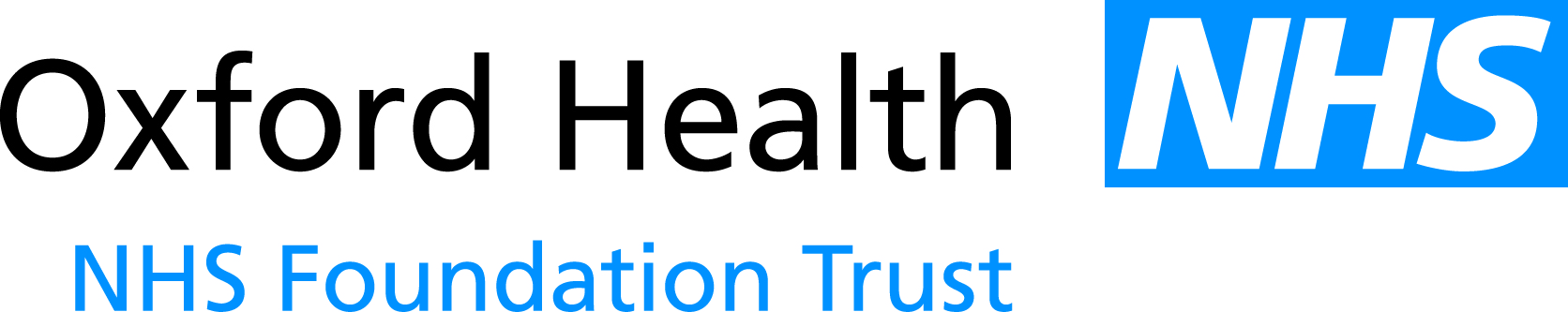 Report to the Meeting of the Oxford Health NHS Foundation Trust Board of Directors26 October 2011Annual Plan 2011/12 Quarter 2 ReportFor: Information	The Board receives a quarterly report on the progress the Trust is making in achieving its objectives as set out in the Trust’s Annual Plan. This report states the Q2 2011/12 position and consists of two sections:Q2 position against the 2011/12 objective milestonesRisk ReportRecommendationThe Board of Directors is asked to note the Q2 position. Author and Title: James Venables, Head of Strategy	Lead Executive Director:	Stephen Cass, Director of Strategy and Commercial DevelopmentQuarter 2 progress against objective milestones in Annual PlanAppendix A shows the Q2 position against the objectives and milestones as agreed as part of the Annual Plan in May 2011. Each milestones is given a RAG status (column headed RAG) indicator showing the level of confidence that the milestone will be achieved to plan or effectively managed.Overall progress against objectivesTwo priorities have been rated RED this quarter:	Priority: Clinical Plans. 02. Reduce towards zero the number of 	community deaths of patients in Trust services. With 20 apparent 	suicides this year already, a projection for the full year is around 40, a 	year on year rise since 2009/10. The Leading Improvements in Patient 	Safety (LIPS) programme has been re-invigorated but is still not active 	in all teams. A new project lead has been identified in the Improvement 	and Innovation team and a new Project Board chaired by the Director 	of Nursing is due to meet in November 2011. Two showcase wards 	have been established to share their progress with other wards: 	Ashurst and Marlborough House 	(Wiltshire). These two teams have 	made impressive progress integrating the Productive Ward and LIPS 	programmes. Intranet resources and detailed dashboard monitoring is 	under development. All community teams have identified one service 	improvement aimed at reducing suicide (a CQUIN target). The trust are 	looking to provide a 	large new training cohort by running a local training 	programme facilitated by the NHS Institute.	Priority: Regulatory Requirements, 05 has also been rated as RED this 	month. This is the priority for continued membership growth. The 	Trust's Annual Plan requires a growth of 66 new Members each a 	quarter.  Subtracting the number of Members leaving 	from the number 	joining, the Trust did not achieve any growth this quarter. Despite 	having an updated Membership Strategy in place and 	the opportunities 	that the community health services integration 	presented, the Trust 	continues to struggle to attract and retain Members. If Membership 	growth is not addressed over the remaining Quarters then the Trust will 	be at risk of missing its Membership targets.	Further action is being undertaken to address this. Membership targets 	are being included 	as KPI’s for Divisions (to be monitored through 	divisional performance reviews). In addition further recruitment 	activities in line with the existing membership strategy objectives will 	continue to be undertaken to increase membership in mental and 	community health services. Progress is reported to the Extended 	Executive Board on a quarterly basis. During Q3 Membership 	recruitment, management and involvement will move to the Trust's 	Communications and Involvement Team.  It is hoped that combing FT 	Membership recruitment with the wider involvement agenda will help to 	increase the number of Members joining the Trust.There are 24 milestones rated as AMBER this quarter. In the main this relates to the management of external pressures and the impact of the economic climate especially with regard to capital investment, the level of organisational change required and the impact on staff satisfaction (as show by the disappointing staff survey results) and several of the clinical plan priorities. The reasons for variance, and any action being taken, are set out in Appendix A.Risk ReportRisks to the Trust achieving its objectives are contained within the Assurance Framework. The Quality Improvement Committee monitors risk and agree action needed to mitigate the risks. The Integrated Governance Committee receives reports against the action plans on an exception basis. The Audit Committee considers the assurance received on the effectiveness of individual controls and the overall effectiveness of the system of internal control. The risk report attached at Appendix B shows there are three objectives which have high risks associated with them. No risks are currently rated as extreme. It should be emphasised that the Assurance Framework highlights potential risks. With the acquisition of Community Services Oxfordshire, a significant transaction, the Trust needs to be assured that controls have been adopted across the newly integrated organisation and are working effectively to mitigate any potential risk.The objectives deemed to be currently at high risk are:To improve safety and quality continuously.Risks relate to the effective management of service quality, audit arrangements, the need to improve inter-partnership processes/training levels and patients being able to raise concerns and complaints.To use the funding we receive effectively to bring about excellence of care and patient satisfaction.The risks reflect the economic climate and the need for the Trust to ensure that systems support the Trust in managing its finances (delivery of savings plans, achievement of CQUIN targets and payroll arrangements, new systems and processes to support the changing business environment). To grow and develop successful servicesThe risks reflect recent internal audit reports (regarding Manor House and Highfield) and the impact of the changing commissioning environment and the potential impact of the introduction of Any Qualified Provider.Risks that have been escalated to high or extreme will continue to be reported to the Board of Directors until assurance has been gained through audit, performance monitoring or other reporting mechanisms.The Board will be updated on a quarterly basis with the effectiveness of the risk mitigation plans, as reflected in the detail of Appendix B. RecommendationThe Board of Directors is asked to note the Q2 position. Author and Title: James Venables, Head of Strategy	Lead Executive Director:	Stephen Cass, Director of Strategy and Commercial DevelopmentA risk assessment has been undertaken around the legal issues that this paper presents and there are no issues that need to be referred to the Trust SolicitorsTotal Objectives (55)Q1Q1 %Q2Q2 %Green2545.5%2952.8%Amber2850.9%2443.6%Red23.6%23.6%Appendix BASSURANCE FRAMEWORK 